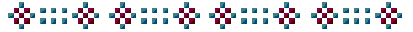 “Confidence on the outside begins by living with integrity on the inside."Brian Tracy